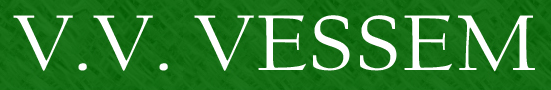 Sponsormogelijkheden VV Vessem 2019/ 2020Reclamebord naast het hoofdveld + beeldkrant kantine: 1e seizoen € 275,00 (inclusief eenmalige aanschaf bord a € 150,00). Vervolgens € 125,00 per seizoen. Bord blijft eigendom van de sponsor.Advertentie clubblad: 5 uitgaven per seizoen van ’t Loeierke ¼ pagina € 30,00. In combinatie met een bord kost advertentie € 25,00.½ pagina € 60,00. In combinatie met een bord kost advertentie € 50,00.1 pagina € 100,00. In combinatie met een bord kost advertentie € 80,00.Voor een reclamebord dient de sponsor een EPS bestand aan te leveren. Voor de beeldkrant of ‘t Loeierke dient de sponsor een JPG bestand of PDF bestand aan te leveren. Voor overige mogelijkheden kunt u contact opnemen met de sponsorcommissie.Met vriendelijke groeten,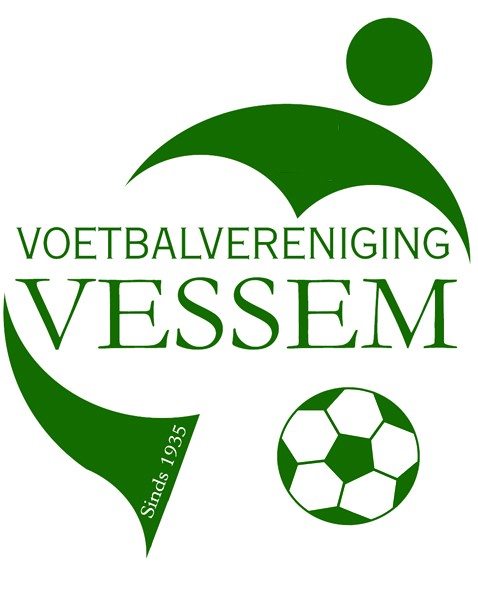 Sponsorcommissie VV VessemSportpark De LilleJan Smuldersstraat 54
5512 AZ Vessem